Муниципальное бюджетное общеобразовательное учреждение«Добровская школа-гимназия имени Я.М.Слонимского» Симферопольского района Республики Крым(МБОУ «Добровская школа-гимназия имени Я.М.Слонимского»)ОКПО 00793762;ОГРН 1159102010253; ИНН /КПП9109008822/910901001ул.Комсомольская, 1-А, с. Доброе, Симферопольский район, РК, 297571тел/факс 3(652) , e-mail: school_simferopolsiy-rayon6@crimeaedu.ru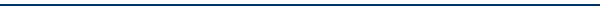 ПРИКАЗ16.11.2023г.				с.Доброе					№ 562-оО внесении изменений в состав бракеражной комиссииВо исполнении норм и требований СанПиН №45, совместному приказу Минздравсоцразвития России и Минобрнауки России от 11.03.2012 №213/178 «Об утверждении методических рекомендаций по организации питания обучающихся и воспитанников образовательных учреждений», приказу управления образования администрации Симферопольского района № 727 от 25.08.2023 «Об организации питания в муниципальных бюджетных общеобразовательных учреждениях Симферопольского района в I полугодии 2023/2024 учебного года», с целью выполнения  требований к качеству продовольственного сырья и готовой продукции в школьной столовой,  предоставления качественного, сбалансированного питания учащимсяПриказываю: 1.Внести изменения в состав бракеражной комиссии в МБОУ «Добровская школа-гимназия имени Я.М. Слонимского» на I полугодие 2023/2024 учебного года  в составе:Девлетова Э.С., заместитель директора по ВР – председатель бракеражной комиссии Ахтемова Д.Д., медицинская сестра – член комиссииЛобанова О.М.-заведующая производством, повар, представитель ООО «СКК»Тарасенко М.А. – председатель профсоюзного комитета.2. Определить следующие обязанности комиссии:2.1.Осуществлять контроль за технологией приготовления блюд, своевременно производит пробы приготавливаемых блюд в соответствии с требованиями СанПиН, осуществляет контроль за качеством продуктов (срок хранения, правильность хранения).2.2. Проверять складские и другие помещения для хранения продуктов питания и условия их хранения.2.3.Ежедневно следить за правильностью составления меню.2.4.Контролировать организацию работы на пищеблоке.2.5.Осуществлять контроль сроков реализации продуктов питания и качества их пищи.2.6.Контролировать соблюдение правил личной гигиены работниками пищеблока.2.7.Периодически присутствовать на закладке основных продуктов, проверять выход блюд.2.8.Контролировать соответствие объёмов приготовленного питания объему разовых порций и количеству детей. 3. Создать бракеражную комиссию на I полугодие 2023/2024 учебного года в  структурном подразделении №2 с. Краснолесье в составе:1) Давоян Р.Г. -  учитель начальных классов;2) Холодовой О.Г. – учитель начальных классов;3) Матвеева Н.Н. – зав.хозяйством структурного подразделения с.Краснолесье4. Ахтемовой Д. Д., медицинской сестре МБОУ «Добровская школа-гимназия имени Я.М. Слонимского», ежедневно вести журнал бракеража готовой продукции, ведомости контроля за рационом питания, своевременно производить пробы приготавливаемых блюд в соответствии с требованиями СанПиН.5. Матвеевой Н.Н. зав.хозяйством структурного подразделения с.Краснолесье, ежедневно вести журнал бракеража готовой продукции, ведомости контроля за рационом питания.6. Классным руководителям 1-11 классов проводить разъяснительную работу с обучающимися о необходимости получения горячего питания.                                                                                                                                в течение года8. Утвердить план работы бракеражной комиссии (приложение1).9. Контроль за выполнением данного приказа возложить на ЗДВР Девлетову Э.С.Директор     				                                     Е.В. НикитчукС приказом от 16.11.2023 № 562-о    ознакомлены:№ФИО учителяДатаПодписьДевлетова Э.С.Лобанова О.М.Ахтемова Д.Д.Тарасенко М.А.Холодова О.Г.Давоян Р.Г.Мелешко О.П.